Месячник борьбы с онкологическими заболеваниями    С 1 февраля в автономном округе стартует месячник борьбы с онкологическими заболеваниями. В состав месячника также войдут декадники: «Курение вред, так скажем ему нет», «Диспансеризация – касается каждого».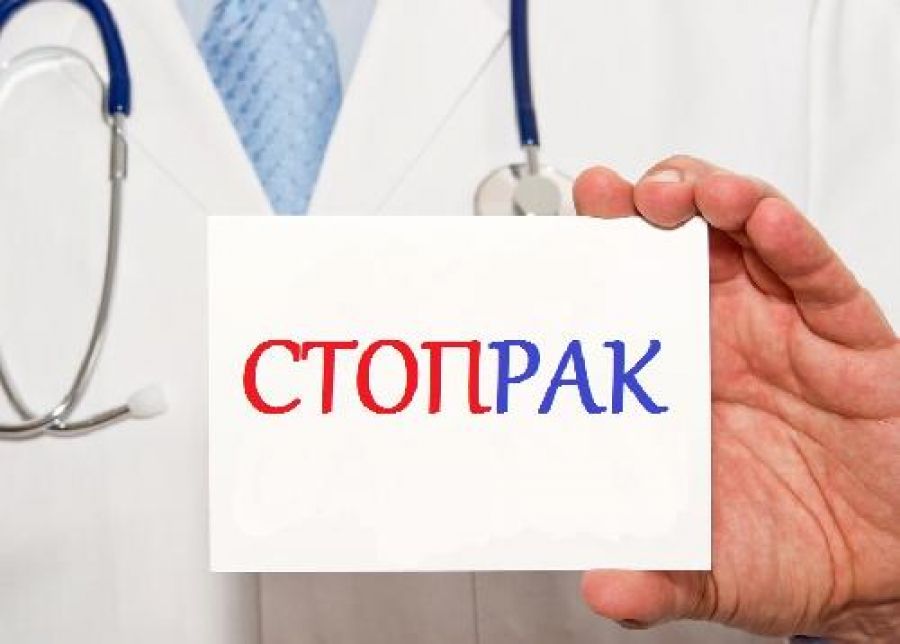 Как известно, онкология занимает второе место в общей структуре смертности россиян. В то же время многие виды рака поддаются лечению при выявлении их на ранней стадии. А многие из них можно избежать, придерживаясь здорового образа жизни, исключив из своей жизни факторы риска.  В ходе окружного месячника в АУ «Урайская городская стоматологическая поликлиника» будет усилена работа по раннему выявлению злокачественных новообразований.